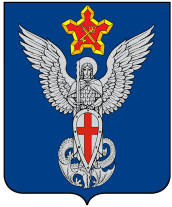 АдминистрацияЕрзовского городского поселенияГородищенского муниципального районаВолгоградской области403010, р.п. Ерзовка, ул. Мелиоративная, дом 2,  тел/факс: (84468) 4-76-20, 4-79-15П О С Т А Н О В Л Е Н И ЕОт 23.04. 2020 г.                      №113О подготовке проекта внесения изменений в правила землепользования и застройки		В целях приведения правил землепользования и застройки Ерзовского городского поселения в соответствие с законодательством, в связи с внесением изменений в "Градостроительный кодекс Российской Федерации" от 29.12.2004 N 190-ФЗ (в ред. Федерального закона от 29.12.2017 N 455-ФЗ, в ред. Федерального закона от 03.08.2018 N 340-ФЗ, в ред. Федерального закона от 02.08.2019 N 283-ФЗ, в ред. Федерального закона  от 27.12.2019 N 472-ФЗ) в соответствии со ст. 31, 32, 33 Градостроительного кодекса РФ, п о с т а н о в л я ю: Глава Ерзовскогогородского поселения                                                           С.В. ЗубанковПодготовить проект внесения изменения в правила землепользования и застройки Ерзовского городского поселения. Подготовку документации по планировке территории осуществлять в соответствии с техническими заданиями (приложение 1).Опубликовать настоящее постановление в газете «Междуречье» и разместить на официальном сайте муниципального образования.4.   Контроль за исполнением настоящего постановления оставляю за собой.